Publicado en  el 23/01/2014 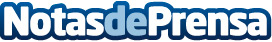 La SGAE alcanza un acuerdo con el sector de los promotores representados por ARTEAfecta a más de 300 organizadores de 120.000 espectáculos, con una media de 22 millones de espectadores al añoDatos de contacto:SGAENota de prensa publicada en: https://www.notasdeprensa.es/la-sgae-alcanza-un-acuerdo-con-el-sector-de_1 Categorias: Música http://www.notasdeprensa.es